ENT#3967 araqne-core에 내장된 log4j 제거araqne-core 패키지에 내장되어 있던 log4j 라이브러리를 제거했습니다. 이는 log4j 취약점을 확인할 수 있는 로그프레소 와치 스캐너를 통해서도 확인할 수 있습니다.로그프레소 워치 스캔 결과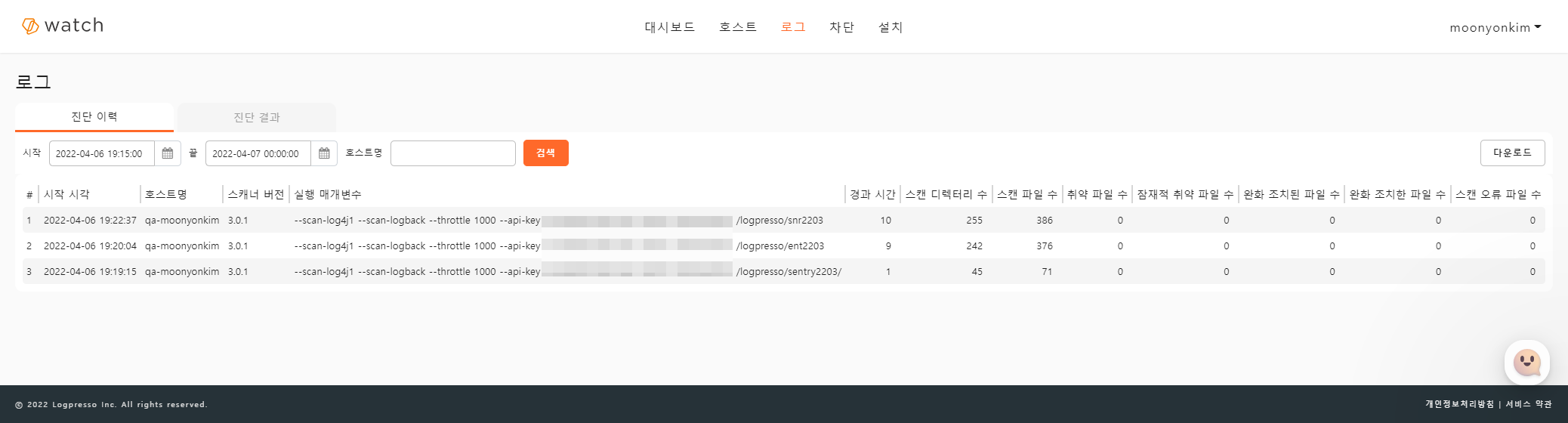 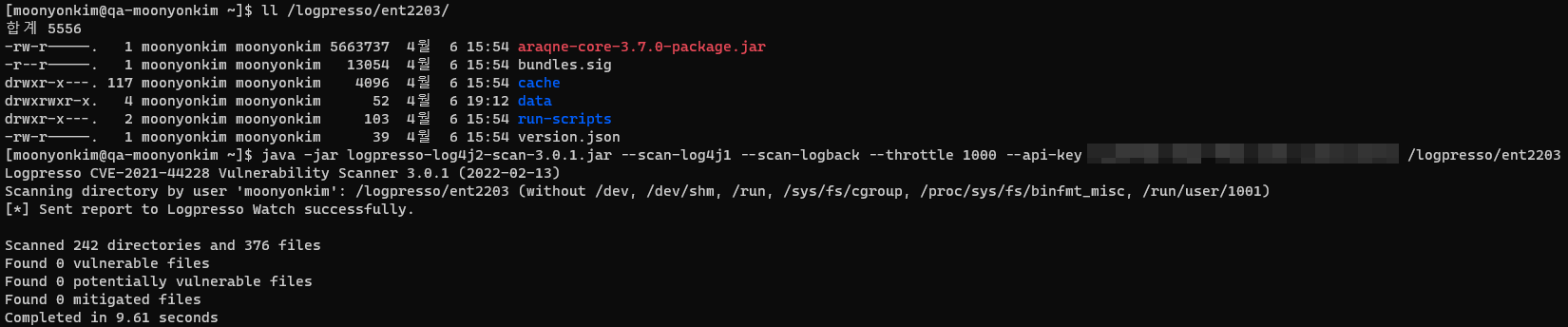 